Publicado en Madrid el 29/10/2019 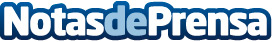 El origen y las 7 tradiciones de Halloween que se deben conocer de la fiesta americanaLa noche del 31 de Octubre es la conocida noche de Halloween, sin embargo aunque cada vez se celebra más en España, son muchas partes de la cultura y las tradiciones que se han olvidado sobre esta terrorífica noche. Desde Hexagone (www.hexagone.es), consultora de formación de idiomas para empresas se hace un repaso de los aspectos más importantes y olvidados de esta nocheDatos de contacto:Hexagone605065567Nota de prensa publicada en: https://www.notasdeprensa.es/el-origen-y-las-7-tradiciones-de-halloween-que Categorias: Internacional Historia Marketing Sociedad Entretenimiento Ocio para niños http://www.notasdeprensa.es